Приложение № 1 к Положению о муниципальной инвентаризационной комиссии по проведению инвентаризации благоустройства общественных территорий Корякского сельского поселения ПАСПОРТ благоустройства общественной территории по состоянию1. Общие сведения о территории благоустройстваСхема земельного участка территории с указанием ее размеров и границ, размещением объектов благоустройства на 1 листе.                                            ТП	д. № 18 ул. Колхозная	д. № 20 ул. Колхозная  -деревья, кустарники- улица Колхозная-дворовой проезд-палисадник с ограждением- зеленая зона-мусорная площадка -урнаДата проведения инвентаризации: «	>>	20	г,Ф.И.О., должности и подписи членов инвентаризационной комиссии	№п/пНаименование показателяЗначение показателя1Вид территорииПридомовая территория2Адрес местонахождения территорииС. Коряки, ул. Колхозная,203Кадастровый номер земельного участка (дворовой территории)отсутствует4Здания, строения, сооружения, объекты жилищного фонда, расположенные в пределах территорииМногоквартирный жилой дом5Общая площадь территории, кв. м974,3 м26Оценка уровня благоустроенности территории (благоустроенная/ не благоустроенная) не благоустроенная7Численность населений, имеющего удобный пешеходный доступ к основным площадкам территории, чел.удобный пешеходный доступ отсутствует № п/пНаименование показателяЕд. измЗначениепоказателяПримечание1Требует ремонта дорожное покрытиеда/нетда2Требует ремонта дорожное покрытие пешеходных дорожек, тротуаровда/нетда3Наличие достаточного освещения территорийда/нетнет4Наличие площадок (детских, спортивных, для отдыха и т.д.)КоличествоплощадьЕд.Кв. м.нет5Наличие оборудованной контейнерной площадки (выделенная)Ед.1 шт.6Достаточность озеленения (газонов, кустарников, деревьев, цветочного оформления)'да/нетнет7Наличие достаточного количества малых архитектурных формда/нетнет8Необходимо установить:игровое оборудованиеспортивное оборудованиесветильникискамьи с''урны -другоеЕд.1 шт.1 шт.3 шт.5 шт.3 шт.9Характеристика освещения: - количество достаточностьЕд.да/нет'1 шт.     нет10Наличие приспособлений для маломобильных групп населения (опорных поручней, специального оборудования на детских и спортивных площадках; спусков, пандусов для обеспечения беспрепятственного перемещения)да/негнет(организация, должность)(подпись)/(Ф.И.О.)/(организация, должность)(подпись)/(Ф.И.О.)/(организация, должность)(подпись)/(Ф.И.О.)/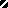 